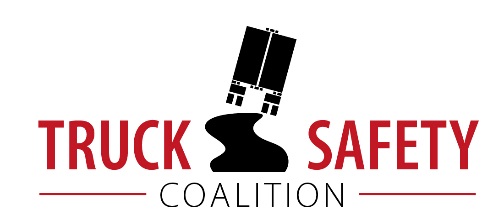 Parents Against Tired Truckers and Citizens for Reliable and Safe HighwaysFACTS ABOUT THE DANGERS OF LARGE TRUCKS IN WEST VIRGINIABetween 2011 and 2015 there were 177 fatalities in crashes involving large trucks in West Virginia.  (FARS)Motor vehicle crashes cost West Virginia $1.68 billion a year, approximately $907 per capita. (NHTSA 2010)Thirty-five percent (35%) of West Virginia's bridges are structurally deficient or functionally obsolete. (TRIP 2016)Twenty-nine percent (29%) of West Virginia’s major roads have pavements that are in poor condition. (TRIP 2016)Driving on roads in need of repair costs West Virginia motorists $758 million a year in extra vehicle repairs and operating costs — approximately $647 per motorist.  (TRIP 2016)KEY:FARS = Fatality Analysis Reporting System 2011-2014 Final, 2015 ARFNHTSA = National Highway Traffic Safety Administration, The Economic Impact of Motor Vehicle CrashesTRIP = The Road Information Program